Invio proposte #SappiamofaremeglioInviare la proposta a sappiamofaremeglio@lumsa.it entro il 30 novembre 2020.Categorie ammesse:Campagna social che si concretizzi in un post Instagram o Facebook che includa testo e immagine/foto (verticale 1080x1350px oppure quadrata 1080x1080px).Campagna d’informazione attraverso la redazione di un articolo giornalistico della lunghezza massima di 5.000 caratteri, spazi inclusi, con una immagine o foto (orizzontale 1200x630px).Microracconto, che si concretizzi in un testo composto da un minimo di una parola e un massimo di 500 parole, ad esclusione del titolo. Per questa categoria non è necessario allegare immagini o foto.Corso di laurea  Componenti del gruppo  Testo (Post/Articolo/Microracconto) Allegare foto (eventuale per articolo o microracconto)N.B. Le foto e i post possono essere pubblicati dagli autori sui profili social personali taggando l’Università LUMSA e inserendo l’hashtag #sappiamofaremeglioN.B. E’ necessario firmare e inviare il consenso allegato sappiamofaremeglio@lumsa.it INFORMATIVA CONTESTInformativa per il trattamento di dati personali per la partecipazione al contest #SappiamoFareMeglioDocumento informativo ai sensi e per gli effetti di cui all’art. 13, Reg. (UE) 2016/679.In osservanza al Regolamento (UE) 2016/679 (GDPR) e successive variazioni, siamo a fornirLe le dovute informazioni in ordine al trattamento dei dati personali da Lei forniti. Si tratta di un'informativa che è resa ai sensi dell’art. 13 GDPR.TITOLARE DEL TRATTAMENTO, ai sensi degli artt. 4 e 24 del Reg. UE 2016/679 è LUMSA Libera Università Maria Ss. Assunta, con sede in Via della Traspontina, 21 – Roma, nella persona del procuratore speciale. Dati di contatto del titolare: e-mail - privacy@lumsa.it, n. tel. - 06 684 221.RESPONSABILE DELLA PROTEZIONE DEI DATI (RPD/DPO - DATA PROTECTION OFFICER) - La Società ha inoltre provveduto a nominare il Responsabile Della Protezione Dei Dati (RPD/DPO) ai sensi degli artt. 37 – 39 del Reg. UE 2016/679 di cui riportiamo di seguito i contatti: email dpo.lumsa@dpoprofessionalservice.it TIPOLOGIA DI DATI TRATTATIDefinizioni:Dato personale: qualsiasi informazione riguardante un interessato, con particolare riferimento a un identificativo come il nome, un numero di identificazione, dati relativi all’ubicazione, un identificativo online o a uno o più elementi caratteristici della sua identità fisica, fisiologica, genetica, psichica, economica, culturale o sociale – cfr. art. 4, c. 1, n. 1 GDPR.Categorie di dati particolari, ad es. “origine razziale ed etnica, opinioni politiche, convinzioni religiose o filosofiche, iscrizione sindacale, dati biometrici o relativi alla salute” - cfr. art. 9, p. 1 GDPR.Categorie di dati relativi a condanne penali e reati - cfr. art. 10 GDPR.Nello specifico, per la partecipazione al contest verranno raccolti e trattati i seguenti dati personali: La informiamo, ai sensi del Regolamento UE 2016/679, regolamento generale sulla protezione dei dati, che i dati personali acquisiti dal Titolare nel rispetto delle disposizioni legislative e contrattuali vigenti formeranno oggetto di trattamento, nel rispetto della normativa sopra richiamata e degli obblighi di riservatezza. Per trattamento di dati personali deve intendersi: "qualunque operazione o insieme di operazioni, compiute con o senza l'ausilio di processi automatizzati e applicate a dati personali o insieme di dati personali, come la raccolta, la registrazione, l'organizzazione, la strutturazione, la conservazione, l’adattamento o la modifica, l'estrazione, la consultazione, l’uso, la comunicazione mediante trasmissione, diffusione o qualsiasi altra forma di messa a disposizione, il raffronto o l'interconnessione, la limitazione, la cancellazione o la distruzione".Per interessato deve intendersi: “persona fisica indentificata o identificabile” ossia: i soggetti partecipanti al contest #SappiamoFareMeglio.DESTINATARI O CATEGORIE DI DESTINATARI DEI DATII dati di natura personale forniti potranno essere comunicati a destinatari che tratteranno i dati in qualità di responsabili o in qualità di persone fisiche che agiscono sotto l’autorità del Titolare e del Responsabile, al fine di ottemperare alle finalità sopra specificate. Precisamente, i dati potranno essere comunicati a destinatari appartenenti alle seguenti categorie - terzi quali aziende private ed enti, anche convenzionate con l’università, per lo svolgimento del contest;- soggetti esterni che gestiscono / supportano / assistono, anche solo occasionalmente, il Titolare nell’amministrazione del sistema informativo e delle reti di telecomunicazioni (ivi comprese la posta elettronica e/o le piattaforme web); - fornitori, provider dei servizi connessi allo svolgimento del progetto (es. Google, tramite i form online), gestori di piattaforme social (es. Instagram e Facebook); - autorità competenti per adempimento di obblighi di legge e/o di disposizioni dettate da organi pubblici.I soggetti appartenenti alle categorie suddette svolgono la funzione di Responsabile del trattamento dei dati, oppure operano in totale autonomia come distinti Titolari del trattamento. L’elenco dei responsabili è costantemente aggiornato e disponibile presso la sede del titolare. TRASFERIMENTO DATI VERSO UN PAESE TERZO E/O UN’ORGANIZZAZIONE INTERNAZIONALELUMSA non opera alcun trasferimento di dati al di fuori dell’UE. Tuttavia La informiamo che, qualora il progetto scelto consista in post per Instagram/Facebook, fornendo il consenso per la finalità di diffusione, il trasferimento degli stessi fuori dall’Unione Europea verrà gestito come stabilito nelle condizioni generali e nelle privacy policy dei relativi social network / piattaforme web.  DIRITTI DEGLI INTERESSATILei potrà far valere i propri diritti come espressi dal Regolamento UE 2016/679 agli artt. 15 e ss. rivolgendosi al Titolare del trattamento scrivendo a privacy@lumsa.it o al Responsabile della protezione dei dati | Data Protection Officer ex art. 38 paragrafo 4, scrivendo all’indirizzo mail dpo.lumsa@dpoprofessionalservice.it. In particolare, Lei ha il diritto, in qualunque momento, di chiedere al Titolare del trattamento l’accesso ai Suoi dati personali, la rettifica, la cancellazione degli stessi, la limitazione del trattamento. Inoltre, ha il diritto di opporsi al trattamento dei suoi dati. Fatto salvo ogni altro ricorso amministrativo e giurisdizionale, se ritiene che il trattamento dei dati che la riguardano violi quanto previsto dal Reg. UE 2016/679, ai sensi dell’art. 15 lettera f) del succitato Reg. UE 2016/679, ha il diritto di proporre reclamo al Garante per la protezione dei dati personali. Lei ha il diritto di revocare, in qualsiasi momento, il consenso prestato. Lei ha il diritto alla portabilità dei suoi dati e in tal caso il Titolare del trattamento Le fornirà in un formato strutturato, di uso comune e leggibile da dispositivo automatico, i dati personali che La riguardano.MODIFICA INFORMATIVA SULLA PRIVACY Il titolare si riserva il diritto di modificare, aggiornare, aggiungere o rimuovere parti della presente informativa sulla privacy a propria discrezione e in qualsiasi momento. Al fine di facilitare tale verifica l’informativa conterrà l’indicazione della data di aggiornamento.Data di aggiornamento: 12 novembre 2020IL TITOLARE DEL TRATTAMENTO - TIMBRO E FIRMA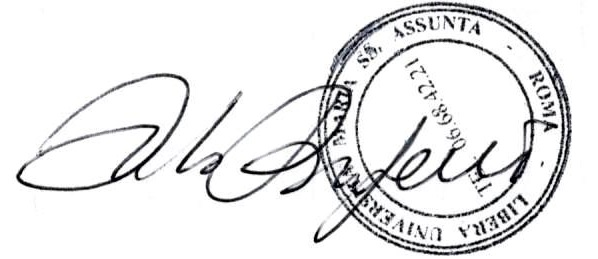 ____________________***DICHIARAZIONE DI PRESA VISIONE DELL’INFORMATIVA EX ART. 13 GDPR E CONSENSO AL TRATTAMENTO DEI DATI PERSONALI EX ART. 6 GDPRLa/Il sottoscritta/o __________________________________________________________, dichiara di aver ricevuto l’informativa ex art. 13 GDPR che precede e di essere stato/a informato/a in merito al trattamento dei dati personali effettuato per l’iscrizione e la partecipazione al contest. FIRMA per presa visione ______________________________________E, in merito alla diffusione di dati personali identificativi correlati ai progetti vincenti che verranno pubblicati:☐ Acconsento al trattamento              ☐ Non acconsento al trattamento FIRMA ______________________________________LIBERATORIA DIRITTO D’AUTOREai sensi dell’art. 10 del Codice Civile e degli artt. 12, 96 e 97 della L. 633/1941L’interessato CONCEDE A TITOLO GRATUITO i diritti patrimoniali d’autore connessi al perseguimento delle finalità indicate nell’informativa. Nel caso in cui il partecipante decida liberamente di conferire la propria immagine personale, in relazione al tipo di progetto prescelto, la/il sottoscritta/o concede a titolo gratuito i diritti patrimoniali di utilizzo dell’immagine connessi al perseguimento delle finalità indicate nell’informativa, ai sensi degli art. 10 c.c. e 12, 96, 97 legge 633/1941.  FIRMA per liberatoria _______________________________________Luogo e data: ____________________________, _______/_______/___________Nome CognomeUniversitàEmailIdentificativi dei partecipanti per l’iscrizione (nome e cognome); Università di appartenenza; dati di contatto per l’invio della candidatura e per consentire a LUMSA di fornire comunicazioni strettamente correlate alla partecipazione. Nel contesto dell’iniziativa, i partecipanti sono liberi di scegliere se conferire o meno ulteriori informazioni personali (ad es., eventualmente, la propria immagine personale, qualora il progetto scelto dal partecipante consista nello sviluppo di un post per Instagram / Facebook).Finalità del trattamentoBase giuridica
del trattamentoPeriodo conservazione datiConferimento datiIscrizione al contest #SappiamoFareMeglio volto a sensibilizzare i giovani all’adozione di comportamenti corretti per la prevenzione del Covid-19, attraverso la realizzazione di progetti quali post per Instagram/Facebook; articoli giornalistici, micro racconti.Pubblicazione sui canali di comunicazione della LUMSA dei migliori progetti.Attività amministrative e affini, correlate alla gestione della Sua partecipazione all’iniziativa.Contratto, il trattamento è necessario per l’esecuzione di un contratto di cui l’interessato è parte o per l’esecuzione di misure precontrattuali adottate su richiesta dello stesso, ovvero l’accordo con cui i soggetti interessati decidono di partecipare al contest organizzato dall’Università.Per quanto riguarda le attività correlate (ad esempio, l’invio di comunicazioni di servizio relative al contest) la base giuridica del trattamento consiste nell’interesse legittimo del titolare (art. 6 lett. f) GDPR e considerando 47): il trattamento è necessario per il perseguimento del legittimo interesse del titolare del trattamento o di terzi, a condizione che non prevalgano gli interessi o i diritti e le libertà fondamentali dell'interessato che richiedono la protezione dei dati personali, tenuto conto delle ragionevoli aspettative nutrite dall’interessato in base alla sua relazione con il titolare del trattamento.I dati personali forniti verranno conservati per tutta la durata del contest e, successivamente, a seguito della chiusura dello stesso, per 6 mesi.  I dati dei vincitori verranno conservati per 5 anni a seguito di chiusura del contest.  Il conferimento dei dati personali è necessario per partecipare al contest. Il mancato conferimento comporterà l’impossibilità di iscriversi al contest stesso e di ricevere le informazioni di servizio correlate alla partecipazione.  Nel caso in cui il progetto venga considerato fra i migliori e pubblicato, diffusione dei Suoi dati identificativi correlati al progetto su siti web istituzionali e sui principali canali di comunicazione della LUMSA (es. social network (facebook, twitter, Instagram, Linedin, YouTube) sito internet, newsletter, cataloghi, brochure cartacee e elettroniche, mezzi stampa).Consenso del partecipante alla diffusione di informazioni identificative correlate al progetto. I dati personali verranno conservati fino al raggiungimento delle finalità o fino a revoca del consenso (opt-out).I partecipanti sono liberi di conferire i dati personali per tale finalità. Un eventuale rifiuto al conferimento non pregiudicherà la partecipazione al contest, ma comporterà l'impossibilità per LUMSA di abbinare al progetto pubblicato ulteriori informazioni identificative del partecipante.   